Инструкции за баркод принтер/скенерРазпечатване на баркод на продукт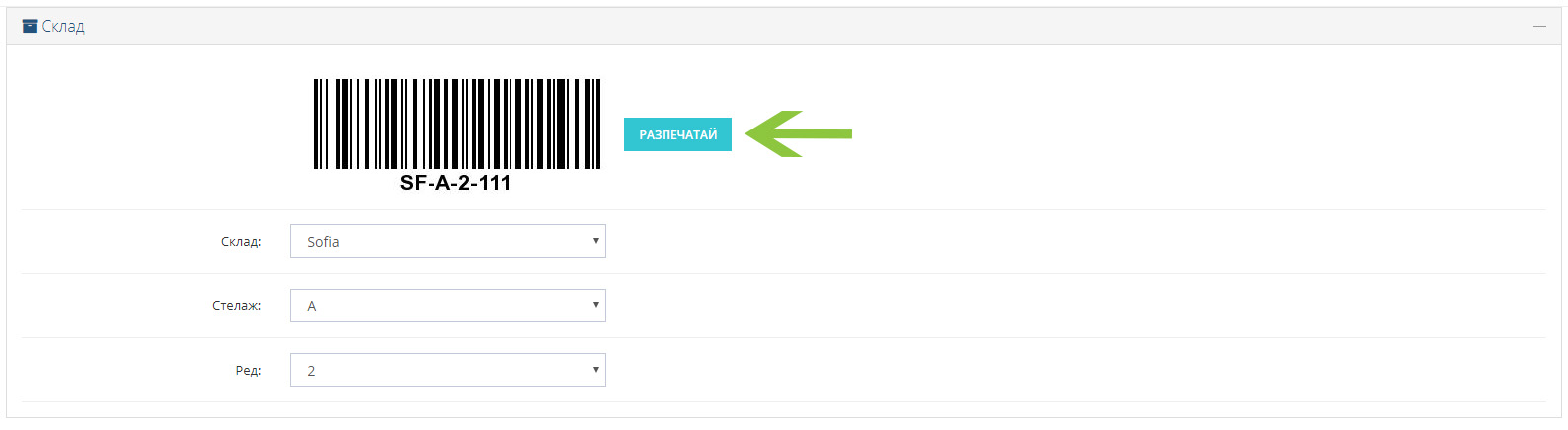 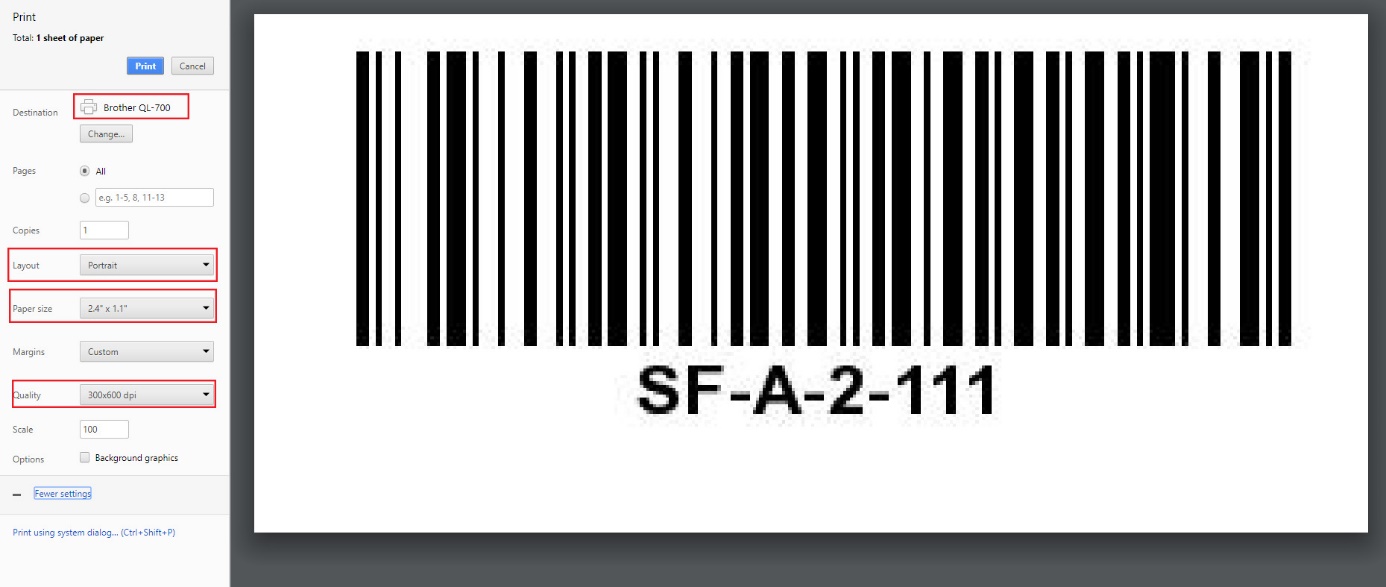 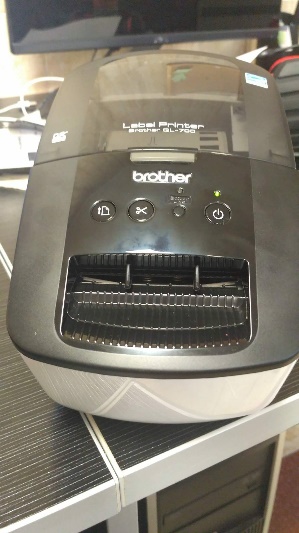 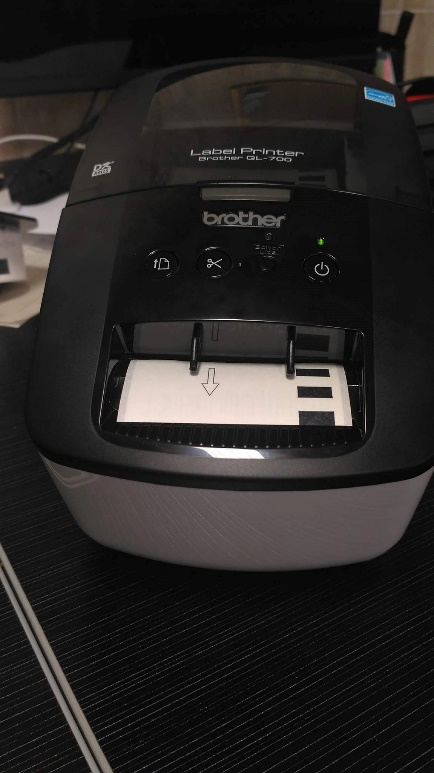 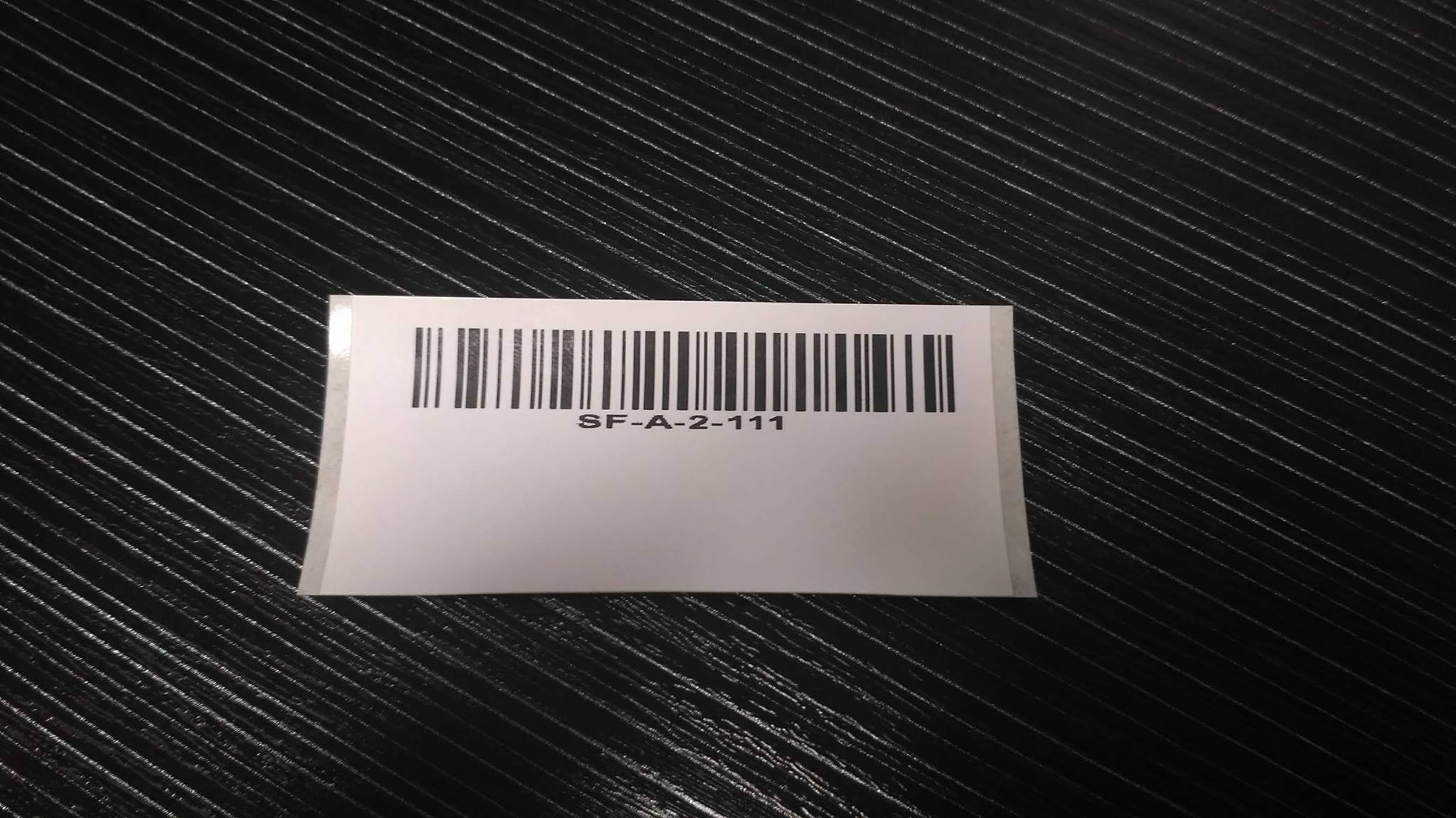 Сканиране на баркод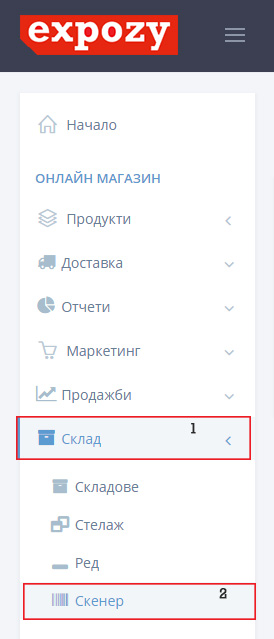 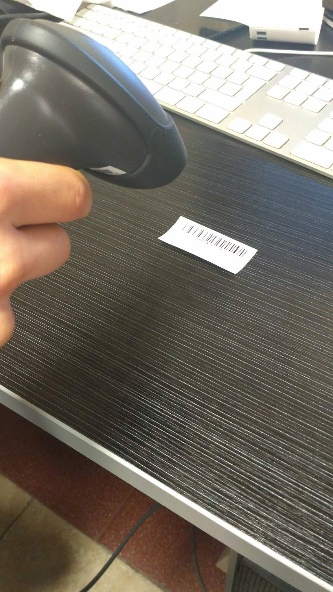 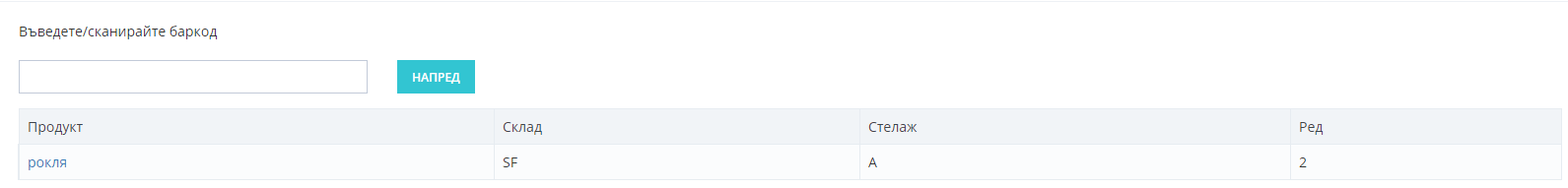 